Tanulmány formai követelményeiBevezetésAz Egyesület a Marketing Oktatásért és Kutatásért XXIV. Országos Konferenciája alkalmából a közlemények elektronikus formában kerülnek kiadásra. A tanulmányok terjedelme 6-10 oldal. Az alábbiakban a tanulmányok megjelentetésének forgatókönyvét, valamint a leadandó kéziratokra vonatkozó, az egységes megjelenést szolgáló irányelveket ismertetjük. Az anonimitás érdekében csak az első oldalon szerepelhetnek a szerzők adatai, melyeket a lektoroknak való kiküldés előtt elrejtünk. Kérjük, ügyelj arra, hogy a kézirat további oldalai se tartalmazzanak olyan információkat, melyek alapján a szerző beazonosítható. Kérjük, a tanulmány elején valamennyi szerző adatait add meg magyarul és angolul is a megadott formában.ForgatókönyvA tanulmányok beküldési határideje: 2018. április 8. A határidő lejárta után a tanulmány beküldésére nincs lehetőség. Amennyiben a szerző nem tölt fel tanulmányt, jelentkezése automatikusan látogató státuszba kerül. A tanulmányok beérkezését követően a megjelenés forgatókönyve az alábbiak szerint alakul:1. A kéziratokat lektorálásra küldjük, amellyel párhuzamosan a szerkesztők is átnézik a beérkezett kéziratokat. 2. A tanulmány megjelenéséről a lektori vélemények alapján a szerkesztők döntenek. 3. A szerzőknek – a lektori véleménytől függően – lehetőséget biztosítunk a tanulmány módosítására 2018. május 27-ig. 4. A tanulmányokat a lektorálást követően újra fel kell tölteni a szerző(k) nevének és adatának megadásával 2018. május 27-ig.Formai elvárásokEz a tájékoztató segíti szerzőinket a kézirat végleges változatának elkészítésében. Egyrészt információkat tartalmaz a tanulmányokkal szembeni elvárásokról, másrészt mintául szolgál a végleges formátumhoz. Kérjük, hogy a tanulmány első oldalán csak a magyar és angol nyelven leírt kézirat cím, a szerző(k) neve és adatai, a magyar és angol nyelvű absztrakt (kb. 10-15 sorban, 1000-2000 karakter között), a kulcsszavak és a köszönetnyilvánítás szerepeljenek (lásd a mintát lent). Az oldal alján oldaltörést alkalmazz. Kérjük, hogy az egy oldal terjedelmet a felsorolt elemek ne lépjék át.A tanulmány első oldalának általános formátuma: Tanulmány magyar címe (Times New Roman, 14-es betűméret, félkövér, középre igazítva) Tanulmány angol címe (Times New Roman, 12-es betűméret, dőlt, középre igazítva) 1. SZERZŐ NEVE (TIMES NEW ROMAN, 12-ES BETŰMÉRET, KISKAPITÁLIS, KÖZÉPRE IGAZÍTVA) 1. Szerző tudományos fokozata, munkahelye, e-mail elérhetősége (Times New Roman, 12-es betűméret, középre igazítva) 2. SZERZŐ NEVE (TIMES NEW ROMAN, 12-ES BETŰMÉRET, KISKAPITÁLIS, KÖZÉPRE IGAZÍTVA) 2. Szerző tudományos fokozata, munkahelye, e-mail elérhetősége (Times New Roman, 12-es betűméret, középre igazítva) Absztrakt magyar nyelvű szövege (kb. 10-15 sorban, 1000-2000 karakter között) (Times New Roman, 10-es betűméret, sorkizárt) Kulcsszavak (3-4 szó) (Times New Roman, 10-es betűméret, dőlt, sorkizárt)Köszönetnyilvánítás (Amennyiben a kutatás lebonyolítását vagy a publikációt valamely projekt támogatja, azt ide írhatják). (Times New Roman, 10-es betűméret, sorkizárt) Abstract in English (kb. 10-15 sorban, 1000-2000 karakter között) (Times New Roman, 10-es betűméret, sorkizárt) Keywords (3-4 szó) (Times New Roman, 10-es betűméret, dőlt, sorkizárt)Acknowledgements (Amennyiben a kutatás lebonyolítását vagy a publikációt valamely projekt támogatja, azt ide írhatják). (Times New Roman, 10-es betűméret, sorkizárt) A lementett dokumentum fájlneve nem tartalmazhat utalást a szerző nevére. A fájlnév a tanulmány címének rövidítése legyen, ékezetes betűk nélkül.A kéziratokkal szembeni formai elvárások minimálisak, ám ezeket kérjük, maradéktalanul tartsd be a szerkesztői-tördelői munka megkönnyítése érdekében. Jelen tájékoztató formai jegyei követik az elvárt formátumot.3.1. Alapvető formai elvárások  Dokumentum formátuma: „.doc”, vagy „.docx” kiterjesztésű file. Oldalbeállítás, betűtípus, sorköz: A/4-es oldal, 2,5-es margók, Times New Roman, 12-es betűméret, szimpla sorköz, sorkizárt.  Térköz: Térközt, kérjük ne használj (az ábrákat, táblázatokat követően sem)! Címsorok: a címsorokat, kérjük ne definiáld címsorként. Maximum kétszintű tagolást alkalmazz (lásd jelen tájékoztatót) 1. Fejezetcím (Times New Roman, 12-es betűméret, félkövér, sorkizárt) 1.1. Alcím (Times New Roman, 12-es betűméret, dőlt, sorkizárt)  Kiemelés: Dőlt betűvel. Absztrakt: Kb. 10-15 sorban rövid összefoglalót kérünk a tanulmányról magyarul és angolul is. Az angol nyelvű kivonat is a kézirat elejére kerüljön! Lábjegyzetek: A jegyzetek a főszöveg kiegészítéseit tartalmazzák (sorszámozás: 1-től kezdődően folyamatosan). Azok lábjegyzetként és ne végjegyzetként legyenek megadva. A lábjegyzetek terjedelme lehetőség szerint ne haladja meg az 1 bekezdést. Törekedjünk a kéziratban a lábjegyzetek számának csökkentésére (maximum 6-8).  Felsorolás, számozás: A felsorolásoknál maximum kétszintű tagolást alkalmazz (jelölés: 1. szint: „”, 2. szint: „”; vagy számozott listák esetében 1. szint: „1., 2., 3., …”, 2. szint: „a., b., c. …”. Az első és a második szint látható módon különüljön el.  A kézirat szövegének további felosztásánál kérjük az alábbi fejezetek szerinti tagolást kiinduló alapnak tekinteni: 1. Bevezetés; 2. Szakirodalmi áttekintés és módszertan; 3. Eredmények; 4. Következtetések és javaslatok; 5. Összefoglalás(Természetesen a kézirat jellegének megfelelően ettől eltérő felosztás is megfelelő)3.2. Ábrák és táblázatok formai megjelenése Egy tanulmányban legfeljebb 4-5 táblázat, illetve ábra szerepeljen.  Minden táblázatot és ábrát sorszámmal és címmel kell ellátni (külön sorszámozva a táblázatokat és az ábrákat). Minden ábrára és táblázatra hivatkozni kell a szövegben. A táblázatok és ábrák alatt fel kell tüntetni a forrást, a kiadványokra történő szokásos hivatkozásnak megfelelően. A táblázatokra, ábrákra vonatkozó megjegyzések, ábramagyarázatok szintén a táblázatok, ábrák alatt szerepeljenek. Lehetőség szerint a példaként beillesztett ábra (1. ábra) és táblázat (1. táblázat) formai jegyeit kövesse.ábra: Cím (Times New Roman, 12-es betűméret, félkövér, középre igazítva)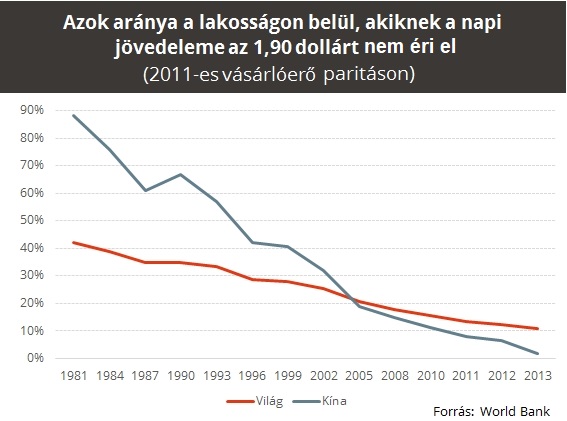 táblázat: Cím (Times New Roman, 12-es betűméret, félkövér, középre igazítva) 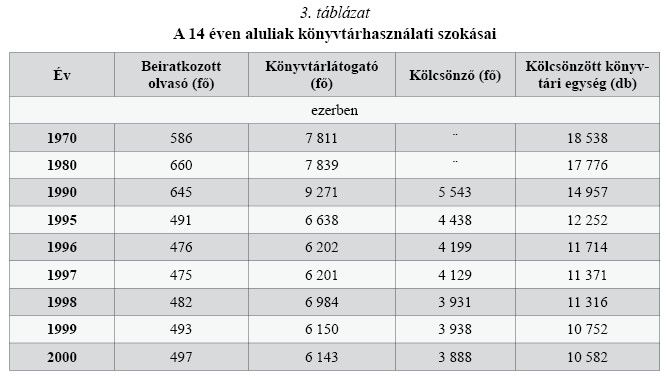  	Forrás: Saját szerkesztés3.3. A hivatkozásokra vonatkozó formai elvárásokA szövegközi hivatkozások esetén a szerző vezetéknevét és a kiadás évét zárójelbe téve kérjük feltüntetni, pl. (PORTER, 1990). Szó szerinti idézetnél az oldalszám is szükséges az alábbi formában: (PORTER, 1998:76) vagy (PORTER, 1998:76-94). Két szerző esetén mindkét szerző nevét írd ki, azokat gondolatjellel elválasztva (GELEI – NAGY, 2005). Kettőnél több szerző esetén az első szerző vezetéknevét az „et al.” kifejezés követi (MASKELL et al., 1998). Nagyon fontos, hogy minden hivatkozott mű szerepeljen a szöveg végi irodalomjegyzékben az első szerzők vezetékneve szerinti betűrendben. Továbbá az irodalomjegyzékben csak olyan mű kerüljön felsorolásra, amire hivatkozás történik a szövegben. Az irodalomjegyzékben az alábbi formát alkalmazzuk:IrodalomjegyzékGelei A. – Nagy J. (2005): Versenyképesség az autóipari ellátási láncban – a vevői érték és dimenziói az egyes beszállítói típusok esetében. Vezetéstudomány. 36 (3) 10-20. Håkansson, H. – Snehota, I. (2006): No Business is an Island: The Network Concept of Business Strategy. Scandinavian Journal of Management Studies. 22 (3) 256-270. Hámori B. (1996): A magyar piaci szocializmus. In: Bara Z. – Szabó K. (szerk.): Összehasonlító gazdaságtan. AULA, Budapest, 433-482. Juhász P. (2005): Az üzleti kapcsolatok pénzügy értékelésének lehetőségei. Vezetéstudomány. 36 (5) 35-43. Kalwani, M. U. – Narayandas, N. (1995): Long-Term ManufacturerSupplier Relationships: Do They Pay Off for Supplier Firms? Journal of Marketing. 59 (1) 1-16. Kapás J. (2003): A piac, mint intézmény – szélesebb perspektívában. Közgazdasági Szemle. 50 (12) 1076-1094. KSH (2000): A bruttó hazai termék (GDP) területi megoszlása 1998-ban. Központi Statisztikai Hivatal, Budapest. Check-list Kérjük, ellenőrizd, mielőtt elküldöd a kéziratot!  A kézirat 1. oldalán kizárólag a tanulmány címe, a szerző(k) neve és adatai, a tanulmány magyar és angol nyelvű absztraktja, 3-4 kulcsszó és az esetleges köszönetnyilvánítás szerepel.  Az 1. oldal végén oldaltörés.  A kézirat további oldalain nem szerepel semmilyen utalás a szerző(k)re vonatkozóan.  A kézirat terjedelme 6-10 oldal.  A kézirat nyelvhelyességét ellenőriztem.  A kézirat legfeljebb 4-5 ábrát vagy táblázatot és legfeljebb 6-8 lábjegyzetet tartalmaz.  A szövegközi hivatkozás esetén betartottam a kért formátumot.  Valamennyi, szöveg közben hivatkozott mű szerepel az irodalomjegyzékben és ott csak azok szerepelnek.  A szövegközi kiemelés dőlt betűvel történt.  A lementett dokumentum „.doc”, vagy „.docx” formátumú.  A lementett dokumentum fájlneve nem tartalmazhat utalást a szerző nevére. A fájlnév a tanulmány címének rövidítése legyen, ékezetes betűk nélkül.